АДМИНИСТРАЦИЯСаянского районаПОСТАНОВЛЕНИЕс. Агинское16.05.2013                                                                                    № 338-пО внесении изменений в приложение №1 к Постановлению от 01.11.2011 года № 600-п «О создании МКУ «Отдел молодежной политики,физической культуры и спорта администрации Саянского района»	В соответствии с Федеральным Законом от 6 октября 2003 г. №131-Ф3 «Об общих принципах самоуправления в Российской Федерации», на основании решения районного Совета депутатов от 24.08.2011 №22-177 «Об утверждении структуры администрации Саянского района», постановления администрации Саянского района от 08.09.2011 № 507-П «Об утверждении порядка создания, реорганизации, изменений типа и ликвидации муниципальных учреждений Саянского района, утверждения уставов муниципальных учреждений Саянского района и внесения в них изменений», руководствуясь ст. 81 Устава Саянского района ПОСТАНОВЛЯЮ: 1.Внести следующие изменения и дополнения в Приложение №1 к постановлению главы администрации Саянского района от 01.11.2011 года № 600-п «О создании МКУ «Отдел молодежной политики, физической культуры и спорта администрации Саянского района» 1.1. Раздел 1 «Общие положения» дополнить следующим пунктом:        «пункт 1.15. Подведомственными учреждениями Муниципального казенного учреждения Отдел молодежной политики, физической культуры и спорта администрации Саянского района являются: Муниципальное бюджетное учреждение Молодежный Центр «Саяны», муниципальное бюджетное образовательное учреждение дополнительного образования детей «Детско- юношеская спортивная школа».1.2. Раздел 4 «Управление учреждением» дополнить следующими пунктами:       «пункт 4.3.1. Начальник Учреждения назначает и освобождает от должности директора Муниципального бюджетного учреждения Молодежный Центр «Саяны» по согласованию с Учредителем».      «пункт 4.3.2. Начальник Учреждения назначает и освобождает от должности директора Муниципального бюджетного образовательного учреждения  Дополнительного образования детей «Детская юношеская спортивная школа» по согласованию с Учредителем».2. Уполномочить начальника МКУ «Отдел молодежной политики, физической культуры и спорта администрации Саянского района» (Е.А. Новикова) выступить заявителем при государственной регистрации изменений, внесенных в Устав настоящим постановлении в Межрайонной инспекции Федеральной налоговой службы № 7 по Красноярскому краю в установленном законом порядке.3. Контроль за исполнением постановления возложить на заместителя главы администрации по социальным вопросам (Хлебникова Т.В.)4 Постановление вступает в силу со дня подписания и подлежит опубликованию на официальном веб-сайте Саянского района в сети «Интернет».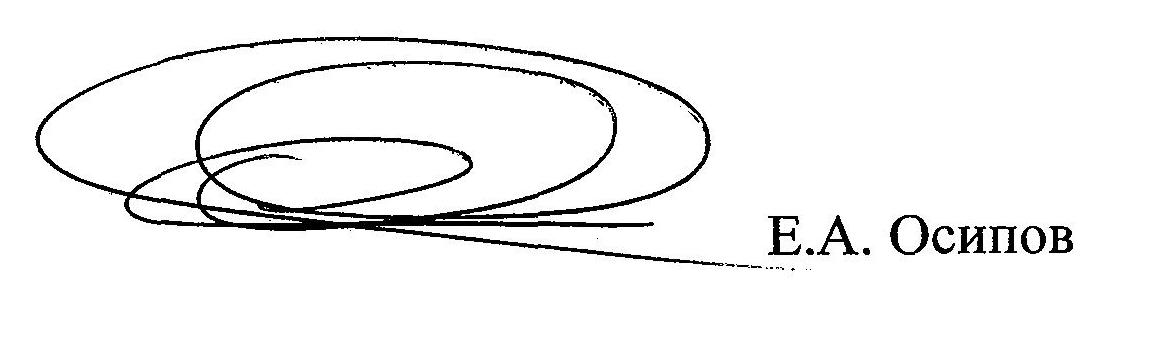 И.о. главы администрации района                                                       Приложение №1                                                                                                 к постановлению     администрации района     от __________г. № ______УСТАВМуниципального казенного учреждения«Отдел молодежной политики, физической культуры и спорта администрацииСаянского района»ОБЩИЕ ПОЛОЖЕНИЯ1.1. Муниципальное казенное учреждение «Отдел молодежной политики, физической культуры и спорта администрации Саянского района» (далее - Учреждение) является некоммерческой организацией, созданной в соответствии с Гражданским кодексом Российской Федерации, Федеральным законом от 12.01.1996 № 7- ФЗ «О некоммерческих организациях» не преследует извлечение прибыли в качестве основной цели своей деятельности, не распределяет полученную прибыль между участниками (учредителями), а направляет ее на уставные цели.1.2. Собственником имущества Учреждения является муниципальное образование Саянский район.1.3. Функции и полномочия учредителя Учреждения осуществляет администрация Саянского района (далее - Учредитель).1.4. Организационно-правовая форма Учреждения - Муниципальное казенное учреждение.      1.5. Официальное полное наименование Учреждения – Муниципальное казенное учреждение "Отдел молодежной политики, физической культуры и спорта администрации Саянского района" Официальное сокращенное наименование Учреждения - МКУ «Отдел молодежной политики, физической культуры и спорта администрации Саянского района»      1.6. Учреждение является юридическим лицом. Учреждение имеет самостоятельный баланс, лицевые счета, штампы, бланки, фирменную символику снаименованием учреждения.      1.7. Учреждение выступает истцом и ответчиком в суде в соответствии с законодательством Российской Федерации.      1.8. Учреждение не вправе выступать учредителем (участником) юридических лиц. Учреждение не вправе осуществлять долевое участие в деятельности других учреждений, организаций, приобретать акции, облигации, иные ценные бумаги и получать доходы (дивиденды, проценты) по ним.      1.9. В Учреждении не допускается создание и деятельность организационных структур политических партий, общественно-политических и религиозных движений и организаций.     1.10. Учреждение в соответствии с законодательством Российской Федерации вправе участвовать в создании молодежных и спортивных объединений в форме ассоциаций, союзов и федераций. Указанные объединения создаются в целях развития и совершенствования молодежной политики и спорта и действуют в соответствии со своими нормативными документами.     1.11. Учреждение несет ответственность, установленную законодательством Российской Федерации, за результаты своей хозяйственной и финансовой деятельности и выполнение обязательств перед собственником имущества в лице Учредителя, поставщиками, потребителями, бюджетом и другими юридическими и физическими лицами.      1.12. Учреждение действует на основании Бюджетного кодекса Российской Федерации, Федерального закона от 12 января 1996 года № 7-ФЗ «О некоммерческих организациях», Федеральный закон от 04.12.2007 № 329-ФЭ «О физической культуре и спорте в Российской Федерации», Законом Красноярского края «О молодежной политике», Законом Красноярского края «О физической культуре и спорте» Конституцией Российской Федерации от 12.12.1993 года, руководствуется нормативными правовыми актами Российской Федерации, Красноярского края и настоящим Уставом Саянского района.      1.13. Финансовое обеспечение деятельности казенного учреждения осуществляется за счет средств бюджета Саянского района и на основании бюджетной сметы.      1.14. Фактический адрес Учреждения: 663580 Красноярский край, Саянский район, село Агинское, улица Советская, Юридический адрес Учреждения: 663580 Красноярский край, Саянский район, село Агинское, улица Советская, 155 .      1.15. Подведомственными учреждениями Муниципального казенного учреждения «Отдел молодежной политики, физической культуры и спорта администрации Саянского района» являются: Муниципальное бюджетное учреждение Молодежный Центр «Саяны», муниципальное бюджетное образовательное учреждение дополнительного образования детей «Детско- юношеская спортивная школа»ПРЕДМЕТ, ЦЕЛИ И ВИДЫ ДЕЯТЕЛЬНОСТИ УЧРЕЖДЕНИЯ2.1. Предмет деятельности Учреждения:- формирование в Саянском районе взаимосвязанной системы действий государственных, муниципальных, общественных, хозяйственных организаций, занимающихся вопросами молодежной политики, физической культуры и спорта;- создание условий для развития духовного, творческого, производственного потенциала населения и обеспечения полноценного активного отдыха;- реализация программ в области развития молодежной политики, физической культуры, спорта, патриотического воспитания молодежи утвержденных постановлением главы администрации Саянского района;      2.2. Целью деятельности Учреждения является обеспечение реализации предусмотренных законодательством Российской Федерации полномочий  - обеспечение условий для развития на территории Саянского района молодежной политики, физической культуры и массового спорта, организация приведения официальных мероприятий в области молодежной политики, физкультурно-оздоровительных и спортивных мероприятий в Саянском районе;- создание условий для массового активного отдыха жителей Саянского района и занятий физической культурой и спортом;     2.3. Основными задачами Учреждения являются:     2.3.1. В области молодежной политики и работы с молодыми семьями:- выработка механизмов поддержки молодежных проектов, социальная поддержка молодых семей;- формирование механизмов популяризации ценностей российского общества:патриотизма, служения Отечеству, активной жизненной, гражданской позиции иответственности;- поддержка деятельности молодежных и детских общественных объединений и организаций, иных некоммерческих организаций, деятельность которых осуществляется в сфере молодежной политики;- подбор наиболее квалифицированных кадров для работы с молодежью, молодыми семьями и подростками, повышение квалификации специалистов Учреждения и лиц, занятых в реализации молодежной политики Саянского района;- участие в создании нормативно-правовой базы развития молодежной политикифизической культуры и спорта, методическое руководство в этих областях на территории Саянского района;- содействие занятости подростков и молодежи;- поддержка социально значимых молодежных проектов, инициатив, программ вобласти досуга, занятости, здоровья, спорта, общественной жизни;- содействие улучшению жилищных условий молодых семей, в том числе разработка муниципальных целевых программ, направленных на решение жилищных и бытовых проблем молодых семей;- информирование молодежи, молодых семей о реализации федеральных, областных и муниципальных программ, направленных на решение жилищных проблем молодых семей;- поддержка молодых семей, организация работы с ними.     2.3.2. В области физической культуры и спорта:- определение стратегии и путей развития физкультурно-спортивного движения Саянского района;- формирование ценностного отношения жителей Саянского района к физической культуре и спорту;- организационное обеспечение деятельности федераций по различным видам спорта;- проведение соревнований (чемпионатов, спартакиад и так далее) Саянского района по различным видам спорта;- вовлечение различных категорий и групп населения, в том числе инвалидов, в регулярные занятия физической культурой и спортом на предприятиях, в учреждениях и организациях Саянского района; проведение физкультурно-оздоровительных и спортивно-массовых мероприятий с учетом обеспечения многоуровневого подхода к вопросам организации активного отдыха жителей Саянского района, способствующего формированию здорового образа жизни;- создание мотивации для повышения уровня мастерства спортсменов;- создание постоянно действующей информационно-пропагандистской и просветительно-образовательной системы, направленной на вовлечение в активные занятия физической культурой и спортом на всех этапах жизнедеятельности человека;- обеспечение минимальных гарантированных государственных социальных стандартов (услуг) в области физической культуры и спорта для социально незащищенных категорий и групп населения, а также инвалидов.     2.4.В соответствии с возложенными целями и задачами на Учреждение возлагаются следующие функции:- взаимодействие с молодежными организациями и объединениями, с организациями физической культуры и спорта, общественными физкультурно- спортивными объединениями в пределах своей компетенции;- контроль за соблюдением установленных правил, нормативов и стандартов в сфере молодежной политики, физической культуры и спорта;- изучение состояния развития молодежной политики, физической культуры и спорта на территории Саянского района и их влияния на состояние здоровья населения, участие в разработке целевых программ развития молодежной политики, физической культуры и спорта и на территории Саянского района;- общее руководство проведением в Саянском районе мероприятий для молодежи и массовых физкультурно-оздоровительных мероприятий в соответствии с планом;- контроль за использованием по назначению спортивных сооружений и учреждений, занимающихся работой с молодежью на территории района, за соблюдением правил безопасности при проведении занятий физической культурой и спортом, спортивных соревнований и других мероприятий в подведомственныхучреждениях;- формирование в Саянском районе единой системы организаций, взаимодействующих в реализации молодежной политики;- организация работы клубов по месту жительства на территории Саянского района, развитие муниципального бюджетного учреждения Молодежный центр «Саяны», муниципального бюджетного учреждения «Детско-юношеская спортивная школа», организационно-методическое обеспечение их деятельности;- изучение и распространение положительного опыта работы общественных организаций на территории Саянского района по вопросам, отнесенным к компетенции Учреждения;- разработка и реализация практических планов, мероприятий и программ, направленных на исполнение законодательных актов Российской Федерации, Красноярского края и нормативных правовых актов органов местного самоуправления по вопросам молодежной политики, физической культуры и спорта;- обеспечение разработки плана мероприятий по реализации молодежной политики, физической культуры и спорта на территории Саянского района;- создание условий для решения вопросов трудоустройства молодежи, создание временной занятости подростков;- развитие форм и методов организации досуга среди подростков и молодежи;- организация совместной деятельности с общественными и другими молодежными организациями, работающими в рамках действующего законодательства;- оказание консультативной, методической и другой помощи молодежи;- разработка муниципальных целевых программ; - проведение анализа эффективности разработанных Учреждением муниципальных целевых программ;- взаимодействие с организациями и предприятиями Саянского района в целях привлечения дополнительных средств для реализации молодежной и спортивной политики Саянского района;- контроль за соблюдением утвержденных норм и правил использования физкультурно-оздоровительных и спортивных сооружений, клубов по месту жительства;- разработка проектов постановлений и распоряжений администрации Саянскийрайон; информационных и других материалов соответствующей тематики, осуществление контроля за выполнением постановлений и распоряжений администрации Саянский район, Решений депутатов Районного Совета по вопросам, относящимся к компетенции Учреждения;- участие в разработке проекта местного бюджета;- формирование учетной политики в соответствии с законодательством о бухгалтерском учете, а также исходя из структуры, обязанностей деятельности учреждения и необходимости обеспечения его финансовой устойчивости;- организация ведения бухгалтерского учета и отчетности в соответствии с действующей инструкцией, нормативными актами и законодательством Российской Федерации Учреждения;- обеспечение своевременных расчетов с работниками Учреждения и обслуживаемых учреждений по оплате труда;- обеспечение правильных и своевременных расчетов по налогам и сборам во всеуровни бюджетов, внебюджетные социальные фонды, перечисления в учреждениябанков Учреждения;- контроль за расходованием средств местного бюджета в рамках исполнения полномочий распорядителя бюджетных средств.ПРАВА И ОБЯЗАННОСТИ УЧРЕЖДЕНИЯ    3.1. Учреждение осуществляет свою деятельность в пределах, установленных законодательством Российской Федерации, Красноярского края и настоящим Уставом.    3.2. Учреждение строит свои отношения с другими юридическими и физическими лицами во всех сферах деятельности на основе договоров, соглашений, муниципальных контрактов.     3.3. Для достижения уставных целей Учреждение имеет право:- заключать муниципальные контракты (договоры) с юридическими лицами и физическими лицами на выполнение работ и оказание услуг в соответствии с целями деятельности Учреждения;- приобретать или арендовать основные и оборотные средства за счет и в пределах бюджетной сметы в соответствии с действующим законодательством;- осуществлять в отношении закрепленного за ним на праве оперативного управления имущества право владения, пользования этим имуществом в пределах, установленных законом, в соответствии с целями своей деятельности, назначением этого имущества и право распоряжения этим имуществом с согласия Учредителя (с учетом требований предусмотренных действующим законодательством);- осуществлять материально-техническое обеспечение уставной деятельности;- по согласованию с Учредителем создавать филиалы и представительства, утверждать положения о них, назначать руководителей обособленных подразделений, принимать решения о прекращении их деятельности;- совершать в рамках действующего законодательства иные действия, соответствующие уставным целям деятельности Учреждения (при необходимости права Учреждения в зависимости от сферы деятельности конкретизируются);- вносить проекты постановлений и предложения по вопросам своей компетенции на рассмотрение главы администрации Саянского района;- разрабатывать и вносить предложения по своему направлению деятельности при формировании планов социально-экономического развития Саянского района;- проводить экспертизу проектов и программ, разработанных другими ведомствами и организациями, службами и учреждениями Саянского района, в части, затрагивающей интересы молодежи;- получать от статистических и других организаций, предприятий и учреждений, служб Саянского района данные, касающиеся положения молодежи, молодежных общественных объединений и организаций;- осуществлять контакты и связи с органами местного самоуправления, молодежными, общественными организациями по вопросам, входящим в компетенцию Учреждения;- оказывать консультативную и иную помощь общественным организациям и объединениям в рамках полномочий Учреждения;- осуществлять прием представителей организаций и граждан, рассмотрение их обращений;- утверждать сметы подведомственных учреждений при предоставлении такого права главным распорядителем бюджетных средств;      3.4. Учреждение обязано:- осуществлять планирование соответствующих расходов бюджета;- учитывать предложения главного распорядителя бюджетных средств, в ведении которого находится Учреждение по формированию и изменению бюджетной росписи;- обеспечивать выполнение муниципального задания на оказание муниципальных услуг подведомственными учреждениями;- в соответствии с законодательством Российской Федерации нести ответственность за нарушение принятых им обязательств, а также за нарушение бюджетного законодательства Российской Федерации;- отчитываться перед Учредителем за состояние и использование муниципального имущества и денежных средств;- обеспечивать своевременно и в полном объеме выплату работникам Учреждения заработной платы в соответствии с законодательством Российской Федерации;- обеспечивать работникам Учреждения безопасные условия труда и нести ответственность в установленном порядке за вред, причинённый их здоровью и трудоспособности в период исполнения ими трудовых обязанностей;- нести ответственность за обеспечение целевого использования бюджетных средств и принимать меры по возмещению или возврату в бюджет Саянского района использованных нецелевым образом средств, в полном объёме;- обеспечивать в установленном действующим законодательством порядке исполнение судебных решений;- обеспечивать выполнение муниципальных функций в целях обеспечения реализации предусмотренных законодательством Российской Федерации полномочий учредителя;- своевременно представлять Учредителю необходимую документацию для утверждения бюджетной сметы и муниципального задания;- обеспечивать выполнение мероприятий по энергосбережению, гражданской обороне, противопожарной безопасности и мобилизационной подготовке в соответствии с законодательством и правовыми актами Российской Федерации и Красноярского края;- обеспечивать защиту информации конфиденциального характера (включая персональные данные), учет и сохранность документов постоянного хранения и поличному составу и своевременную передачу их на государственное хранение приликвидации или реорганизации Учреждения; - принимать участие в разработке перспективных программ деятельности подразделений администрации Саянского района;- исполнять иные обязанности, предусмотренные действующим законодательством.УПРАВЛЕНИЕ УЧРЕЖДЕНИЕМ    4.1. Управление Учреждением осуществляется в соответствии с законодательством Российской Федерации, Красноярского края и настоящим уставом.     4.2. К компетенции Учредителя в области управления Учреждением относятся:     4.2.1. Утверждение бюджетной сметы Учреждения.     4.2.2. Осуществление финансового обеспечения выполнения функций Учреждения  в порядке, утвержденном Правительством края.     4.2.3. Утверждение устава Учреждения, внесение изменений в устав Учреждения в порядке, установленном администрацией Саянского района.     4.2.4. Принятие решения о создании и ликвидации филиалов Учреждения, об открытии и закрытии его представительств, при этом в устав Учреждения должныбыть внесены соответствующие изменения.      4.2.5. Принятие решения о назначении начальника Учреждения и прекращении его полномочий, заключение и прекращение трудового договора с начальником Учреждения, внесение в него изменений.     4.2.6. Рассмотрение обращений Учреждения о согласовании сделок с имуществом, закрепленным на праве оперативного управления за Учреждением     4.2.7. Осуществление контроля за деятельностью Учреждения в порядке, определенном администрацией муниципального образования Саянский район.     4.2.8. Проведение процедур реорганизации, изменения типа и ликвидации Учреждения в порядке, определенном администрацией Саянского района.     4.2.9. Решение иных вопросов, предусмотренных Бюджетным кодексомРоссийской Федерации, Федеральным законом от 12 января 1996 года № 7-ФЗ «Онекоммерческих организациях» и нормативными правовыми актами Красноярскогокрая.      4.3. Органом управления Учреждения является начальник Учреждения, назначаемый и освобождаемый Учредителем.      4.3.1. Начальник Учреждения назначает и освобождает от должности директора Муниципального бюджетного учреждения Молодежный Центр «Саяны» по согласованию с Учредителем».     4.3.2. Начальник Учреждения назначает и освобождает от должности директора муниципального бюджетного образовательного учреждения  дополнительного образования детей «Детско-юношеская спортивная школа» по согласованию с Учредителем».      4.4. Отношения по регулированию труда начальника Учреждения оформляются трудовым договором, заключаемым между Учредителем и начальником при  назначении последнего на должность.      4.5. Срок полномочий начальника определяется трудовым договором с ним.      4.6. Начальник осуществляет руководство текущей деятельностью Учреждения на основании законов и иных правовых актов Российской Федерации и Красноярского края, решений Районного Совета депутатов Саянского района, постановлений и распоряжений главы администрации Саянского района, настоящего устава и трудового договора. Начальник подотчётен в своей деятельности Учредителю.       4.7. К компетенции начальника Учреждения относятся вопросы осуществления текущего руководства деятельностью Учреждения, за исключением вопросов, отнесенных законодательством Российской Федерации, Красноярского края и настоящим уставом к компетенции Учредителя.       4.8. Начальник по вопросам, отнесенным законодательством Российской Федерации и Красноярского края к его компетенции в осуществлении текущего руководства деятельностью Учреждения, действует на принципах единоначалия.        4.9. Начальник должен действовать в интересах представляемого им Учреждения добросовестно и разумно.        4.10. Начальник выполняет следующие функции и обязанности по организации и обеспечению деятельности Учреждения:- действует без доверенности от имени Учреждения, представляет его интересы в государственных органах, организациях;- по согласованию с учредителем определяет приоритетные направления деятельности Учреждения, принципы формирования и использования его имущества; - в пределах, установленных законом и настоящим уставом, распоряжается имуществом Учреждения, заключает договоры, выдает доверенности; - открывает лицевые счета Учреждения в органах казначейства в установленном порядке;- обеспечивает составление бюджетной сметы Учреждения и представление ее на утверждение учредителю в порядке, определенном учредителем Учреждения;- обеспечивает исполнение Учреждением бюджетной сметы;- обеспечивает составление и утверждение в порядке, установленном Министерством финансов Российской Федерации, бухгалтерской отчетности Учреждения;- утверждает отчет о результатах деятельности Учреждения и об использовании закрепленного за ним государственного имущества и представляет его на согласование Учредителю Учреждения; разрабатывает и по согласованию с Учредителем утверждает штатное расписание Учреждения;- определяет структуру аппарата учреждения, численный и квалификационный составы, применяет к работникам Учреждения дисциплинарные взыскания и видыпоощрений;- утверждает должностные (рабочие) инструкции работников Учреждения;- принимает на работу и увольняет с работы работников Учреждения, заключает с ними трудовые договоры;- рассматривает предложения, жалобы граждан и принимает по ним необходимые решения, организует прием граждан по вопросам, отнесенным к его компетенции;в пределах своей компетенции издает локальные нормативные акты, распоряжения, приказы и дает указания, обязательные для всех работников Учреждения;- осуществляет иные полномочия, установленные законодательством, настоящим Уставом и заключенным трудовым договором.      4.11. Начальник несёт персональную ответственность за:- ненадлежащее выполнение возложенных на него обязанностей;- неисполнение распоряжений и поручений вышестоящего руководства;- сохранность денежных средств, материальных ценностей и имущества Учреждения;- непредставление и (или) представление недостоверных и (или) неполных сведений об имуществе, являющемся муниципальной собственностью и находящемся в оперативном управлении Учреждения, в отдел муниципального имущества и земельных отношений администрации Саянского района.ИМУЩЕСТВО И ФИНАНСОВОЕ ОБЕСПЕЧЕНИЕ УЧРЕЖДЕНИЯ5.1. Имущество Учреждения является муниципальной собственностью Саянского района и закрепляется за ним на праве оперативного управления МКУ «Отдел муниципального имущества и земельных отношений администрации Саянского района».     5.2. Учреждение не вправе отчуждать либо иным способом распоряжаться имуществом без согласия собственника имущества.     5.3. Источниками формирования имущества и финансовых ресурсов Учреждения являются:средства бюджета Саянского района;имущество, переданное Учреждению в установленном порядке учредителем;дары и пожертвования российских и иностранных юридических и физических лиц;иные источники, не запрещенные законом.     5.4. При осуществлении права оперативного управления имуществом Учреждение обязано:- эффективно использовать имущество;- обеспечивать сохранность и использование имущества строго по целевому назначению;- не допускать ухудшения технического состояния имущества (это требование не распространяется на ухудшения, связанные с нормативным износом этого имущества в процессе эксплуатации);- осуществлять капитальный и текущий ремонт имущества в пределах бюджетной сметы;- начислять амортизационные отчисления;- представлять имущество к учету в реестре муниципальной собственности Саянского района в установленном порядке.5.5. Имущество, закрепленное за Учреждением на праве оперативного управления, отражается на балансе Учреждения в порядке, установленном действующим законодательством.5.6. Собственник имущества вправе изъять излишнее, неиспользуемое или используемое не по назначению имущество, закрепленное им за Учреждением либо приобретенное Учреждением за счет средств, выделенных ему собственником на приобретение этого имущества. Имуществом, изъятым у Учреждения, собственник этого имущества вправе распорядиться по своему усмотрению.5.7. Контроль за использованием по назначению и сохранностью имущества, закреплённого за Учреждением на праве оперативного управления, отделом муниципального имущества и земельных отношений администрации Саянского района и Учредитель в установленном законодательством порядке.5.8. Учреждение осуществляет операции со средствами бюджета Саянского района через лицевые счета, открытые ему в уполномоченном финансовом органе в соответствии с Бюджетным кодексом РФ.5.9. Учреждение отвечает по своим обязательствам находящимися в его распоряжении денежными средствами. При недостаточности указанных денежных средств субсидиарную ответственность по обязательствам Учреждения несет собственник его имущества в лице Учредителя.5.10. Учреждение не имеет права предоставлять и получать кредиты (займы), приобретать ценные бумаги. Субсидии и бюджетный кредиты Учреждению не предоставляются.5.11. Контроль за деятельностью Учреждения осуществляется администрацией Саянского района (в том числе ее структурными подразделениями) в соответствии с постановлением администрации Саянского района, устанавливающим порядок осуществления контроля за деятельностью муниципальных казенных учреждений Саянский района.РЕОРГАНИЗАЦИЯ И ЛИКВИДАЦИЯ УЧРЕЖДЕНИЯ6.1.Изменение типа Учреждения, принятие решения о реорганизации, ликвидации (в том числе по решению собственника) и проведение реорганизации, ликвидации Учреждения осуществляется в соответствии с постановлением администрации Саянского района , устанавливающим порядок создания и деятельности муниципальных казенных учреждений Саянского района.6.2.При недостаточности у ликвидируемого Учреждения денежных средств для удовлетворения требований кредиторов последние вправе обратиться в суд с иском об удовлетворении оставшейся части требований за счет собственника имущества.6.3. Ликвидация Учреждения считается завершенной, а Учреждение- прекратившим свою деятельность с момента внесения соответствующей записи в Единый государственный реестр юридических лиц.6.4. При ликвидации и реорганизации Учреждения увольняемым работникам гарантируется соблюдение их прав в соответствии с действующим законодательством Российской Федерации.6.5. При прекращении деятельности Учреждения (кроме ликвидации) все документы (управленческие, финансово-хозяйственные, по личному составу и другие) передаются правопреемнику (правопреемникам). При ликвидации Учреждения документы постоянного хранения, имеющие научно-историческое значение, документы по личному составу передаются на хранение в муниципальный архив. Передача и упорядочение документов осуществляются силами и за счет средств Учреждения в соответствии с требованиями органов.